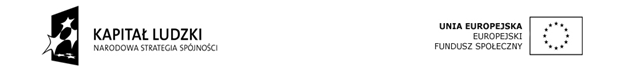 Adres strony internetowej, na której Zamawiający udostępnia Specyfikację Istotnych Warunków Zamówienia:www.bip.przytyk.plŚwiadczenie usług edukacyjnych dla  uczniów klas I - III Szkół Podstawowych w Gminie Przytyk w ramach projektu pn.: „Jesteśmy za  indywidualizacją” 
Numer ogłoszenia w Biuletynie Zamówień Publicznych:  399122- 2013; data zamieszczenia: 02.10.2013
OGŁOSZENIE O ZAMÓWIENIU - usługiZamieszczanie ogłoszenia: obowiązkowe.Ogłoszenie dotyczy: zamówienia publicznego.SEKCJA I: ZAMAWIAJĄCY1) NAZWA I ADRES: Gmina Przytyk, Przytyk , ul. Zachęta 57, 26-650 Przytyk, woj. mazowieckie,                   tel. 048 618 00 87, faks 048 618 04 40.Adres strony internetowej zamawiającego: www.bip.przytyk.plI. 2) RODZAJ ZAMAWIAJĄCEGO: Administracja samorządowa.SEKCJA II: PRZEDMIOT ZAMÓWIENIAII.1) OKREŚLENIE PRZEDMIOTU ZAMÓWIENIAII.1.1) Nazwa nadana zamówieniu przez zamawiającego: Świadczenie usług edukacyjnych dla uczniów klas I – III Szkół Podstawowych w Gminie Przytyk w ramach projektu pn.: „Jesteśmy za indywidualizacją”.II.1.2) Rodzaj zamówienia: usługi II.1.3) Określenie przedmiotu oraz wielkości lub zakresu zamówienia: Realizacja zamówienia obejmuje świadczenie usług rozumianych jako przeprowadzanie specjalistycznych zajęć edukacyjnych wspierających indywidualizację procesu dydaktycznego, na poziomie właściwym dla nauczania w szkołach podstawowych w klasach I - III. Celem głównym usługi jest wyrównywanie szans edukacyjnych poprzez indywidualizację procesu kształcenia dzieci klas I - III w publicznych placówkach oświatowych z terenu gminy Przytyk  tj.: Publicznej Szkole Podstawowej  w Przytyku, Publicznej Szkole Podstawowej  we Wrzeszczowie, Publicznej Szkole Podstawowej  we Wrzosie. Cele szczegółowe projektu to: - Zapewnienie dziecku realizującemu I etap edukacyjny w szkołach podstawowych funkcjonujących na terenie gminy Przytyk oferty edukacyjno-wychowawczo-profilaktycznej zgodnej z jego indywidualnymi potrzebami i możliwościami edukacyjnymi i rozwojowymi do 30.06.2014.  Zmniejszenie dysproporcji edukacyjnych i rozwojowych uczniów i uczennic szkół z Gminy Przytyk  poprzez udział w dodatkowych zajęciach wyrównawczych, w szczególności: poprawa zdolności uczniów w zakresie czytania i pisania, nauka przyjmowania prawidłowej postawy i korygowania jej wad poprzez objęcie wsparciem w postaci zajęć z gimnastyki korekcyjnej, zmniejszenie zaburzeń mowy w postaci zajęć logopedycznych. Sposób realizacji będzie weryfikowany przez dzienniki zajęć, opinię prowadzącego zajęcia, testy wiedzy przed i po zakończeniu zajęć, testy kompetencyjne.- Rozwinięcie uzdolnień matematyczno-przyrodniczych uczniów i uczennic szkół z Gminy Przytyk poprzez udział w dodatkowych zajęciach matematyczno-przyrodniczych, w szczególności poprawa zdolności matematycznych uczniów, rozwijaniem postawy badawczej i wzbudzanie zaciekawienia otaczającym środowiskiem, wspieranie i rozwijanie zainteresowań matematycznych w postaci dodatkowych zajęć dydaktycznych, przyrodniczych i matematycznych. Sposób realizacji będzie weryfikowany przez dzienniki zajęć, opinię prowadzącego zajęcia, testy wiedzy przed i po zakończeniu zajęć, testy kompetencyjne. W zajęciach z beneficjentami poruszona zostanie kwestia zasady równością szans kobiet i mężczyzn w życiu społecznym. Bezpośrednim realizatorem usługi (nauczycielem) z ramienia Wykonawcy (doświadczonej firmy szkoleniowej) będzie osoba, która posiada wykształcenie kierunkowe oraz praktykę. 2. Szczegółowy opis przedmiotu zamówienia - zespół nauczycieli, zatrudnionych przez wykonawcę, stworzy program indywidualizacji (na podstawie właściwych założeń projektowych) obejmujący tematykę następujących edukacyjnych zajęć dodatkowych: Termin realizacji - 510h od dnia podpisania umowy do 30.06.2014 r. 3. Za jedną godzinę zajęć przyjmuje się 45 minut. 4. Wykonawcy będą bezwzględnie zobowiązani do dostosowania terminów zajęć z dziećmi do terminów zajęć obowiązkowych (planu zajęć ) ustalonego przez dyrektora szkoły oraz planu zajęć dodatkowych. 5. Wykonawca przed rozpoczęciem zajęć z uczniami bezpłatnie przeszkoli cały zespół projektowy w tym nauczycieli zatrudnionych do realizacji zajęć z dziećmi na temat możliwości i sposobów zastosowania zasady równości płci w zależności od zdiagnozowanych potrzeb i w odniesieniu do problematyki projektu i jego grupy docelowej. Na okoliczność szkolenia zostaną wydane jego uczestnikom stosowne certyfikaty lub zaświadczenia. 6. Wykonawca przed przystąpieniem do realizacji przedmiotu zamówienia poinformuje Zamawiającego (na piśmie lub osobiście - spotkanie plenarne) o autorskim programie i koncepcji przeprowadzenia zajęć. Zaleca się, aby oferent dokonał wizji lokalnej na terenie objętym zakresem rzeczowym zadania oraz zdobył wszelkie informacje, które mogą być konieczne do przygotowania oferty. Za wypadki i szkody powstałe podczas usługi odpowiada wykonawca. Odpowiedzialność cywilną wobec osób trzecich jak i z tytułu zdarzeń losowych przyjmuje na siebie wykonawca. Szczegółowy opis zamówienia zawarty w SIWZ..II.1.4) Czy przewiduje się udzielenie zamówień uzupełniających: tak.Określenie przedmiotu oraz wielkości lub zakresu zamówień uzupełniających ZAMAWIAJĄCY przewiduje udzielenie zamówień uzupełniających, o których mowa w art. 67 ust. 1 pkt 6 ustawy w okresie 3 lat od udzielenia zamówienia podstawowego wybranemu wykonawcy, które stanowić będą nie więcej niż 20 % wartości zamówienia podstawowego i będą polegały na powtórzeniu tego samego rodzaju zamówień zgodnych z przedmiotem zamówienia podstawowego.II.1.5) Wspólny Słownik Zamówień (CPV): 80.10.00.00-5 usługi szkolnictwa podstawowegoII.1.6) Czy dopuszcza się złożenie oferty częściowej: nie.II.1.7) Czy dopuszcza się złożenie oferty wariantowej: nie.II.2) CZAS TRWANIA ZAMÓWIENIA LUB TERMIN WYKONANIA:Termin  zakończenia świadczenia usługi edukacyjnych: 30.06.2014.SEKCJA III: INFORMACJE O CHARAKTERZE PRAWNYM, EKONOMICZNYM, FINANSOWYM I TECHNICZNYMIII.1) WADIUMInformacja na temat wadium: Nie wymaganeIII.2) ZALICZKICzy przewiduje się udzielenie zaliczek na poczet wykonania zamówienia: nieIII.3) WARUNKI UDZIAŁU W POSTĘPOWANIU ORAZ OPIS SPOSOBU DOKONYWANIA OCENY SPEŁNIANIA TYCH WARUNKÓWIII.3.1) Wiedza i doświadczenieOpis sposobu dokonywania oceny spełniania tego warunku Warunek zostanie uznany za spełniony, jeżeli wykonawca wykaże że w okresie ostatnich 3 lat a jeżeli okres prowadzenia działalności jest krótszy w tym okresie , że zrealizował min. 2 usługi o charakterze szkoleniowym lub edukacyjnym o wartości nie mniejszej niż 30 000,00 zł każda. Ocena spełniana warunku zostanie dokonana na podstawie wykazu usług oraz dokumentów potwierdzających należyte wykonanie.III.3.2) Osoby zdolne do wykonania zamówieniaOpis sposobu dokonywania oceny spełniania tego warunkuWarunek dysponowania osobami zdolnymi do wykonania zamówienia Zamawiający uzna za spełniony, jeżeli Wykonawca dołączy do oferty wykaz osób, które będą uczestniczyć w wykonywaniu zamówienia wraz z informacjami na temat ich kwalifikacji zawodowych, doświadczenia i wykształcenia niezbędnych do wykonania zamówienia oraz informacja o podstawie do dysponowania tymi osobami tj.: a) Wykaz dysponowania co najmniej 5 osobami posiadającymi wykształcenie wyższe magisterskie z przygotowaniem pedagogicznym dającym kwalifikacje do nauczania w szkole podstawowej i stopniem awansu zawodowego minimum nauczyciel kontraktowy; b) Wykaz dysponowania co najmniej 2 osobami posiadającymi wykształcenie wyższe magisterskie z przygotowaniem pedagogicznym dającym kwalifikacje do nauczania w szkole podstawowej i uprawnienia do prowadzenia gimnastyki korekcyjnej lub wykształcenie wyższe magisterskie z przygotowaniem pedagogicznym i ukończone studia podyplomowe lub kurs kwalifikacyjny w zakresie gimnastyki korekcyjnej i stopniem awansu zawodowego minimum nauczyciel kontraktowy; c) Wykaz dysponowania co najmniej 2 osobami posiadającymi wykształcenie wyższe magisterskie z przygotowaniem pedagogicznym dającym kwalifikacje do nauczania w szkole podstawowej i uprawnienia do prowadzenia zajęć logopedycznych i stopniem awansu zawodowego minimum nauczyciel kontraktowy;III.4) INFORMACJA O OŚWIADCZENIACH LUB DOKUMENTACH, JAKIE MAJĄ DOSTARCZYĆ WYKONAWCY W CELU POTWIERDZENIA SPEŁNIANIA WARUNKÓW UDZIAŁU W POSTĘPOWANIU ORAZ NIEPODLEGANIA WYKLUCZENIU NA PODSTAWIE ART. 24 UST. 1 USTAWYIII.4.1) W zakresie wykazania spełniania przez wykonawcę warunków, o których mowa w art. 22 ust. 1 ustawy, oprócz oświadczenia o spełnieniu warunków udziału w postępowaniu, należy przedłożyć:wykaz wykonanych, a w przypadku świadczeń okresowych lub ciągłych również wykonywanych, dostaw lub usług w zakresie niezbędnym do wykazania spełniania warunku wiedzy i doświadczenia w okresie ostatnich trzech lat przed upływem terminu składania ofert albo wniosków o dopuszczenie do udziału w postępowaniu, a jeżeli okres prowadzenia działalności jest krótszy - w tym okresie, z podaniem ich wartości, przedmiotu, dat wykonania i odbiorców, oraz załączeniem dokumentu potwierdzającego, że te usługi zostały wykonane lub są wykonywane należycie wykaz osób, które będą uczestniczyć w wykonywaniu zamówienia, w szczególności odpowiedzialnych za świadczenie usług, kontrolę jakości, wraz z informacjami na temat ich kwalifikacji zawodowych, doświadczenia i wykształcenia niezbędnych dla wykonania zamówienia, a także zakresu wykonywanych przez nie czynności, oraz informacją o podstawie do dysponowania tymi osobami oświadczenie, że osoby, które będą uczestniczyć w wykonywaniu zamówienia, posiadają wymagane uprawnienia, jeżeli ustawy nakładają obowiązek posiadania takich uprawnień. III.4.2) W zakresie potwierdzenia niepodlegania wykluczeniu na podstawie art. 24 ust. 1 ustawy, należy przedłożyć:oświadczenie o braku podstaw do wykluczenia aktualny odpis z właściwego rejestru, jeżeli odrębne przepisy wymagają wpisu do rejestru, w celu wykazania braku podstaw do wykluczenia w oparciu o art. 24 ust. 1 pkt 2 ustawy, wystawiony nie wcześniej niż 6 miesięcy przed upływem terminu składania wniosków o dopuszczenie do udziału w postępowaniu o udzielenie zamówienia albo składania ofert, a w stosunku do osób fizycznych oświadczenie w zakresie art. 24 ust. 1 pkt 2 ustawy. III.4.3) Dokumenty podmiotów zagranicznychJeżeli wykonawca ma siedzibę lub miejsce zamieszkania poza terytorium Rzeczypospolitej Polskiej, przedkłada:III.4.3.1) dokument wystawiony w kraju, w którym ma siedzibę lub miejsce zamieszkania potwierdzający, że:nie otwarto jego likwidacji ani nie ogłoszono upadłości - wystawiony nie wcześniej niż 6 miesięcy przed upływem terminu składania wniosków o dopuszczenie do udziału w postępowaniu o udzielenie zamówienia albo składania ofert. III.6) INNE DOKUMENTYInne dokumenty niewymienione w pkt III.4) albo w pkt III.5)1. Formularz oferty; 2. Zestawienie cenowe pomocy dydaktycznych - zgodne z załącznikiem nr 1do siwzIII.7) Czy ogranicza się możliwość ubiegania się o zamówienie publiczne tylko dla wykonawców, u których ponad 50 % pracowników stanowią osoby niepełnosprawne: nieSEKCJA IV: PROCEDURAIV.1) TRYB UDZIELENIA ZAMÓWIENIAIV.1.1) Tryb udzielenia zamówienia: przetarg nieograniczony.IV.2) KRYTERIA OCENY OFERTIV.2.1) Kryteria oceny ofert: cena oraz dodatkowe kryteria i ich znaczenie:1 - Cena - 80 2 - Doświadczenie - 10 3 - Kwalifikacje - 10 IV.2.2) Czy przeprowadzona będzie aukcja elektroniczna: nie.IV.3) ZMIANA UMOWYCzy przewiduje się istotne zmiany postanowień zawartej umowy w stosunku do treści oferty, na podstawie której dokonano wyboru wykonawcy: nieIV.4) INFORMACJE ADMINISTRACYJNEIV.4.1) Adres strony internetowej, na której jest dostępna specyfikacja istotnych warunków zamówienia: www.bip.przytyk.pl
Specyfikację istotnych warunków zamówienia można uzyskać pod adresem: Zespół Ekonomiczno-Administracyjny Szkół w Przytyku,  ul. Zachęta 71, 26-650 Przytyk, IV.4.4) Termin składania wniosków o dopuszczenie do udziału w postępowaniu lub ofert: 14.10.2013 r. godzina 1200, miejsce: Urząd Gminy w Przytyku, ul. Zachęta 57 , 26-650 Przytyk , pok. 24.IV.4.5) Termin związania ofertą: okres w dniach: 30 (od ostatecznego terminu składania ofert).IV.4.16) Informacje dodatkowe, w tym dotyczące finansowania projektu/programu ze środków Unii Europejskiej: Projekt współfinansowany przez Unię Europejską ze środków Europejskiego Funduszu Społecznego w ramach Priorytetu IX. Rozwój wykształcenia i kompetencji w regionach, 9.1. Wyrównywanie szans edukacyjnych i zapewnienie wysokiej jakości usług edukacyjnych świadczonych w systemie oświaty, 9.1.2. Wyrównywanie szans edukacyjnych uczniów z grup o utrudnionym dostępie do edukacji oraz zmniejszenie różnic w jakości usług edukacyjnych.IV.4.17) Czy przewiduje się unieważnienie postępowania o udzielenie zamówienia, w przypadku nieprzyznania środków pochodzących z budżetu Unii Europejskiej oraz niepodlegających zwrotowi środków z pomocy udzielonej przez państwa członkowskie Europejskiego Porozumienia o Wolnym Handlu (EFTA), które miały być przeznaczone na sfinansowanie całości lub części zamówienia: tak Podpisał:Wójt Gminy Przytyk  Dariusz Wołczyński Szkoła Usługa edukacyjnaLiczba godzinPSPPrzytykZajęcia dla dzieci ze specjalnymi trudnościami w czytaniu i pisaniu, w tym także zagrożonych ryzykiem dysleksji60PSPPrzytykZajęcia dla dzieci z trudnościami w zdobywaniu umiejętności matematycznych60PSPPrzytykZajęcia logopedyczne dla dzieci z zaburzeniami rozwoju mowy60PSPPrzytykZajęcia rozwijające zainteresowania uczniów wybitnie, szczególnie uzdolnionych – ze szczególnym uwzględnieniem nauk matematyczno-przyrodniczych60PSPPrzytykPSPPrzytykPSP WrzeszczówZajęcia dla dzieci ze specjalnymi trudnościami w czytaniu i pisaniu, w tym także zagrożonych ryzykiem dysleksji30PSP WrzeszczówZajęcia dla dzieci z trudnościami w zdobywaniu umiejętności matematycznych30PSP WrzeszczówZajęcia logopedyczne dla dzieci z zaburzeniami rozwoju mowy30PSP WrzeszczówZajęcia rozwijające zainteresowania uczniów wybitnie, szczególnie uzdolnionych – ze szczególnym uwzględnieniem nauk matematyczno-przyrodniczych30PSP WrzeszczówPSP WrzeszczówPSP WrzeszczówPSP WrzosZajęcia dla dzieci ze specjalnymi trudnościami w czytaniu i pisaniu, w tym także zagrożonych ryzykiem dysleksji30PSP WrzosZajęcia dla dzieci z trudnościami w zdobywaniu umiejętności matematycznych30PSP WrzosZajęcia logopedyczne dla dzieci z zaburzeniami rozwoju mowy30PSP WrzosGimnastyka korekcyjna dla dzieci z wadami postawy30PSP WrzosZajęcia rozwijające zainteresowania uczniów wybitnie, szczególnie uzdolnionych – ze szczególnym uwzględnieniem nauk matematyczno-przyrodniczych30PSP Wrzos